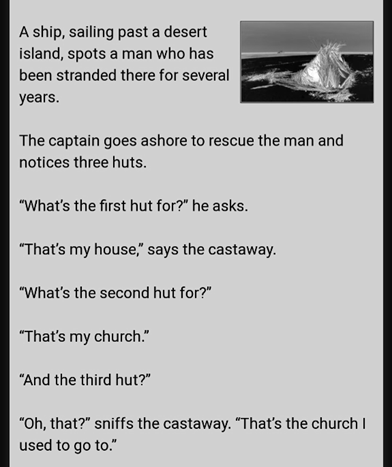 Epiphany 3 World Day for Christian Unity - World Anabaptist Fellowship SundayEphesians 4:1-6, 11-16There’s an old joke…We laugh b/c its so nearly true. Even in a community of 1, hard to find theological unity.As a people that say we value unity, compassion for the other, justice, grace, and mercy, we sure do find it difficult to get along.In fact, Jesus recognized how hard this was going to be when he was on his way to the Garden of Gethsemane on the day he was arrested in John 17. He stops to pray for his disciples. He prays that they will be one  That they may all be one… so that the world may believe that you have sent me” (v21)Since there were enough people to form a church (in 1st C) there has been division and disagreement on how to be that church, on what to do as that church, and who can and cannot be included in that church.So in today’s scripture passage from Ephesians, Paul is calling the church in Ephesus to Christian unity.Ephesus was a major Roman city/ port city/ diverse population & cultureThe church here would have been a mix of people (reflecting metropolitan)Primarily gentile, but a gentile of many culturesNo wonder Paul had so much to say about unityThey are called to a unity that is created by love and grows in love. The unity is based not in similarity of gifts/backgrounds/cultures, but in connections created by the Spirit and shared in baptism. Our modern practice of church shopping, always makes me a little uncomfortable, as if you are looking for a new car with all the right featuresOne thing I like about rural churches is that they bring together people based on geography more so than a city church, and for the most part we learn to get along, listen and respect each other, and become communityBut we know that can be hard work, for us and for every church before usEven just glace at church history, reveals that the Church has a propensity to fracture, a long standing pattern of splitting over unsurmountable disagreements, A quick wikipedia search on church schism= in the 1st 1000yr -20+The great schism of 1054 = R. C. Church and the Russian Orthodox 3 popes for a time500yr later, Reformation = resulted in wide number of churches (us)Some of the reasons for these splits, seem logical and valid, clear theological differences of interpretation in how to follow JesusSome looking back seem almost childish. Ex: schism over what day to celebrate Easter on a sunday or a fixed day (like Xmas)Yet in our own recent history my own childhood church had a split in the 60’s over tvsIn short, we don’t know how to do this unity thing well. Our human nature makes for disagreement.Jesus would have known thisStill prayed for unityDidn’t resign to accept our tendency to do it our own wayBut wants us to keep making efforts towards unity1908, in the Catholic church, the week of prayer for Xn unity beganIn the wake of WW2, Late 40’s the World Council of Churches has formed and joined in the weekWeek of prayer of Xn Unity -Jan 18 -25	Wednesday Jan 24 1:30 at NSMC ecumenical serviceThis same season of unity building also invites us to join in worship for Anabaptist World Fellowship Sunday, where anabaptist churches around the world, connected through MWC, worship around the same theme (today)  (“Part of God’s Bigger Picture”)Last week, in this season of Epiphany, of following a star to J, I talked about our personal calls J.	The ways in which we are guided in our faith, Thru scripture, HS, guidance of others, practicesgave examples of our individual/personal callsWhile still important, also communal calls that we discern together as a community -just as powerful to our faith, and just as faithful to r walkAs a church, we discern together our responses to needs in our community,Give money and time to causes we care aboutSponsored refugeesOffered hospitality and compassion to our community and others farA few years ago: class “God’s Shalom and the Church's Witness”    -textbook: Natural Saints: how people of faith are working of save God’s earthEach chapter is another church who is listening to God’s call collectively. -church yards into garden plots, food panties and soup kitchens from local food, then hiring local youth to work these gardens and grow food for the poor-solar panels on church roofs, churches facilitating green job training while installing their own energy efficient devices-eco tours of environmental disasters and mine sites-Planting trees and wildflowers, reclaiming “waste lands”They all would agree that it wasn’t always easy, deciding what to do and how to do it as a community is hard work.-there was at times, disagreement and times they had to slow down the project to listen to all the voices involved, but there were also times where people and resources just fell into place at just the right times, where the moving of the Spirit was tangible and discernable.It was beautiful and hopeful to see what groups could do when they joined their efforts, when guided by Jesus, and eager to follow.At the Ministerial meeting, talking about unity, i shared a story about how a group of christians (ecumenical) built a graveyard, and how that graveyard and its inhabitants tell the story of unity in Christinhabitants include refugees, prisoners on death row, wealthy donors, family members, & next door neighborsthey said great story, your on for preaching on Wednesdaycome hear the storyThese success stories give us hope. Remind us that even though we wear different stripes, we are all on the same team. We are all worshiping the same God, all striving to follow God’s ways, all wanting a better worldFor all the schisms that our global church has had, we continue to pray for unity. While those splits aren’t often undone, sometimes they can be mendedIn Feb 2016, Pope Francis meet with the Russian Orthodox patriarch to greet each other and sign a joint declaration including a call for peace in the middle east. These were 2 churches that had not met in nearly 1000 years,The leaders of the East and West had disputed about theology and praxis for at least 200 years before they split. Yet after all this time, they got together to recognize that they really are still part of the same family of G, still worshiping the same God.Later in that same year Pope Francis, went to Sweden to meet with the world Luthern church for their 500yr commemoration of the Reformation and prayed with them that both churches would seek forgiveness for past wrongs.   (Should we invite L & C to ours?)While we have an awful long way to go to find any kind of global Xn unity, these steps are hopeful.At the same time, I don’t want to belittle the conflicts that created the divisions in the body of Christ as merely not getting along.Interpreting how to follow Jesus faithfully is complex and complicatedSometimes/always churches have broken off when they have honestly felt that the church was not being true and faithful to the teachings of God.I believe in adult baptism & priesthood of all believers, which wouldn’t be here if my Anabaptist forbearers wouldn’t have left the C churchThere’s a Methodist denomination in US that was formed because black people were denied communion in the presence of whiteThere are times when we as a church fall short of following God, get wrapped up in our own politics, opinions and agenda’s and don’t make space for others to fully participate in our churchesHow many times have we held onto our own convictions of being right, and excluded others from being part of the family of God?Have we ever looked at the past and said “boy, sure glad we excluded those people”? 	NoAnd since, are poor at loving this diversity new churches are createdJ prayed for unity in his followers, & paul asked the early church to make every effort to maintain unity of the Spirit.The chapter in Ephesians gives us some words/ attributes to strive for to help is with this difficult task of collective discipleship /unityWith all humility, gentleness, patience, & loveMaybe if we focused on h, g, p & l a little more, less on being right, maybe we could learn to love a little better.We can not do this on an institutional level, if we cannot do this first on an individual level.It must begin with yourselfPractice these attributes of unity in your household, then your friends, family, community and church.Practice humility, gentleness, patience and loveWhen we practice this with those we already love, it will be easier to do for those we find harder to loveSo this week I invite you to pray with others around the world, for unity, and specifically for humility, gentleness, patience and loveIn our livesIn our churchAnd in our global family of churches around the worldMay we learn to value and love each part of God’s big family, love their diversity and celebrate their gifts, so that we see each other as part of God’s bigger picture.